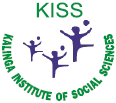 Kalinga Institute of Social Sciences (KISS)Deemed to be UniversityBhubaneswarAnnual Self-Assessment and Performance-Based Appraisal System (PBAS)                                       Academic Session 2022-23Part-A: (General Information)Name (in Block Letters):Father’s Name/Mother’s Name:Name of the School and Programme:Current Designation:Address for Correspondence (with Pin Code):Permanent Address (with Pin Code) :Mobile Number:Email:Whether acquired any degrees or new academic qualification during the year under assessment? If yes, give details of the degree.Whether attended any Faculty Improvement Programme of KISS-DU and /or any Orientation / Refresher Course during the year under assessment? If yes, give details.Full Signature of the Teacher                                                                                                           Date:*********************Part-A: (Academic Performance Indicators)Category I- Teaching, Learning and Evaluation ActivitiesGive Semester-wise account of Lectures, Seminars, Tutorials, Practical, Contact HoursL-Lecture, S-Seminar, T-Tutorial, P-PracticalReading/Instructional materials consulted and additional knowledge resources provided to studentsUse of Participatory and Innovative Teaching-Learning Methodologies, Updating of Subject Content, Course Improvement, etc. Examination Duties Assigned and PerformedFull Signature of the Teacher                                                                                                           Date:*********************Category II Co-Curricular, Extension, Professional Development Related ActivitiesPlease mention your contribution to any of the following:                                                                                                                    Full Signature of the Teacher                                                                                                           Date:*********************Category-III: Research, Publications & Academic Contributions     III A (i) Published Papers in JournalsIII A (ii) Conference Proceedings as Full Papers (Abstract not to be included)                                                                                                                                                            Full Signature of the Teacher                                                                                                                                               Date:*********************III-B (i): Articles/Chapters Published in Books (Academic Session 2022-23)III-C (i): Sponsored Projects Ongoing       III-C (ii): Consultancy Projects ongoing                                                                                                                                                             Full Signature of the Teacher                                                                                                                                                Date:*********************III-C (iii): Completed ProjectsIII-C (iv): Consultancies (Quality Evaluation) (2022-23)                                                                                                                                                             Full Signature of the Teacher                                                                                                                                                Date:*********************    III-D: M.Phil. Research Guidance (only Degree Awarded) (2022-23)  III-E: Ph.D. Research Guidance (only Degree Awarded) (2022-23)                                                                                                                                                             Full Signature of the Teacher                                                                                                                                                Date:*********************III-E: Training Courses and Conferences/Seminar/Workshop Attended (2022-23)E-(i): Refresher Courses, Teaching-Learning-Evaluation Technology Programmes, Faculty Development Programmes (not less than one week duration)E-(ii): Papers presented in Conferences, Seminars, Workshops, SymposiaFull Signature of the Teacher                                                                                                                                                 Date:*********************E-(iii): Invited Lectures and Chairmanships at National or International Conference / Seminars, etc.E-(iv): Value-Added ActivitiesFull Signature of the Teacher                                                                                                                                                Date:*********************PART-C: OTHER RELEVANT INFORMATIONPlease give details of any other credential, significant contributions, awards received etc. not mentioned earlier.LIST OF ENCLOSURES: (Please attach copies of certificates, sanction orders, papers etc. wherever necessary).I certify that the information provided is correct as per records available with the University and/or documents enclosed along with the duly filled PBAS proforma.                                                                                                                                       Signature of the Registrar KISS Deemed to be University*********************Sl.No.Topic of the LectureFaculty Improvement/Orientation CourseDateTime        Name of the UniversitySl.No.SemesterCourse/PaperMethod ofTeaching*L/S/T/PLevel Master’s and PhD course workHours allotted per weekNumber andPercentage ofClasses TakenSl. No.Course/PaperMaterials ConsultedPrescribedAdditional Resources provided to studentsSl. No. Short Description of the Methods of Innovative TeachingSl. NoType of Examination Duties AssignedExtent to which carried out (%)Sl. NoType of ActivityAverage Hrs./week(i) Extension, Co-Curricular and Field-based Activities(ii) Contribution to Management of the InstitutionYearly/Semester- wise responsibilities(iii) Professional Development Activities(iii) Professional Development ActivitiesSSl. no.Journal Name withVolume, Issue, Year, Pages   from _____ to____ISBN/ISSN,Refereed / Non refereed, Indexed/Non-indexed/UGC-CARE Approved/ Scopus IndexedImpact FactorIf anyScopus/WoSNational/InternationalWith DOI ,if anyStatus as author (First/Corresponding/supervisor)Sl.No.Authors, Title, Vol., Page No., YearDetails of conference publicationsISBN/ISSN, Refereed / Non refereed, Indexed/Non-indexedImpact Factor No. ofCo-authorsStatus as author (First/Corresponding/supervisor)Sl.No.Authors, Title of BookEditor & PublisherISBN/ISSN No.Whether peer reviewed  No. of Co-authorsStatus as author or as editorSl.No.Title of the Sponsored Project  DurationAmount Sanctioned Funding AgencyStatus as Investigator Completed/OngoingSl.No.Title of the Consultancy Project  DurationAmount Sanctioned Funding AgencyStatus as Investigator Completed/OngoingSl.No.Title of the ProjectsCompleted project report accepted by funding agencyAmount Sanctioned Funding AgencyStatus as Investigator Sl.No.Title of the ConsultanciesPatent/ Technology transfer/ Product/ Process/Policy documentAmount Sanctioned Funding AgencyStatus as Investigator Sl. No.Name of the student/ Enrolment No.Title of Thesis	Degree awarded  (Year)Sl. No.Name of the student/ Regd. NoTitle of ThesisGuideCo-Guide	Degree awarded  (Year)Sl. No.Name of ProgrammesOrganized ByDurationSl. No.Title of the paper presented Title of Conference/ Seminar/ Workshops/ SymposiaInternational/National/ State/ Regional/ College or University levelSl. No.Title of the Invited lecture / Academic Session Title of conference / seminar / refresher course etc.International /NationalSl. No.Activities Your specific role in the activityS. No.Details (Mention Year, value etc. where relevant)1.6.2.7.3.8.4.9.5.10.